Axiál csőventilátor DZL 50/6 BCsomagolási egység: 1 darabVálaszték: C
Termékszám: 0086.0087Gyártó: MAICO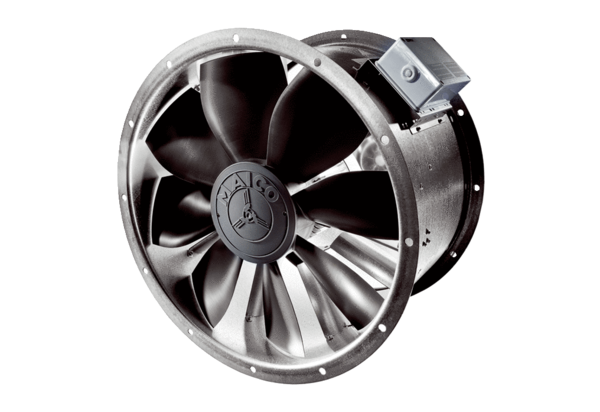 